	BCH ĐOÀN TP. HỒ CHÍ MINH	      ĐOÀN TNCS HỒ CHÍ MINH             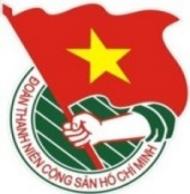 	***		TUẦN	          TP. Hồ Chí Minh, ngày 18 tháng 12 năm 2022	51/2022LỊCH LÀM VIỆC CỦA BAN THƯỜNG VỤ THÀNH ĐOÀN		(Từ 19-12-2022 đến 25-12-2022)---------* Trọng tâm: Hội nghị kiểm điểm tập thể, cá nhân lãnh đạo các đơn vị sự nghiệp, doanh nghiệp trực thuộc Thành Đoàn năm 2022.* Lịch làm việc thay thư mời trong nội bộ Cơ quan Thành Đoàn.Lưu ý: Các đơn vị có thể tải lịch công tác tuần tại Trang thông tin điện tử Văn phòng Thành Đoàn vào ngày Chủ nhật hàng tuần.NGÀYGIỜNỘI DUNG - THÀNH PHẦNĐỊA ĐIỂMTHỨ HAI19-1208g00✪  Thăm, chúc mừng các đơn vị Quân đội Nhân dân Việt Nam nhân kỷ niệm 78 năm Ngày thành lập Quân đội Nhân dân Việt Nam (22/12/1944 - 22/12/2022) - Cả tuần (TP: đ/c Thường trực Thành Đoàn, thành viên các đoàn theo thông báo phân công)Theo thông báoTHỨ HAI19-1209g00📷Lễ công bố và trao quyết định thành lập Hội Cựu chiến binh Cơ quan Thành Đoàn TP.HCM (TP: đ/c T.Phương, Thường trực Thành Đoàn, thành phần theo thư mời)HTTHỨ HAI19-1209g30Họp giao ban Báo Tuổi Trẻ (TP: đ/c T.Toàn)Báo Tuổi TrẻTHỨ HAI19-1210g00  Họp giao ban Thường trực - Văn phòng (TP: đ/c T.Phương, Thường trực Thành Đoàn, lãnh đạo VP)P.B2THỨ HAI19-1214g00  Hội nghị kiểm điểm tập thể, cá nhân lãnh đạo các đơn vị sự nghiệp, doanh nghiệp trực thuộc Thành Đoàn năm 2022 - Từ ngày 19/12/2022 đến ngày 23/12/2022  (TP: đ/c Thường trực Thành Đoàn, thành phần theo Thông báo số 67-TB/TĐTN-BTC.KT)Theo Thông báoTHỨ HAI19-1217g30Họp góp ý dự thảo báo cáo kiểm điểm của Ban Thường vụ Thành Đoàn năm 2022 (TP: đ/c T.Phương, Ban Thường vụ Thành Đoàn, đại diện lãnh đạo Ban TC-KT, VP)P.B2THỨ ba20-1208g00✪  Dự Hội nghị triển khai nhiệm vụ phát triển kinh tế - xã hội năm 2023 theo Kế hoạch số 4611/KH-UBND ngày 01 tháng 12 năm 2022 của UBND Thành phố (TP: đ/c Thường trực Thành Đoàn, Thường trực Hội LHTNVN TP)HTTPTHỨ ba20-1208g00✪  Giám sát công tác lãnh, chỉ đạo công tác quy hoạch nguồn cán bộ Đoàn đối với Đảng ủy Trường ĐH Kinh tế - Luật - ĐHQG-HCM (TP: đ/c H.Trân, Đ.Nguyên, thành viên đoàn giám sát)Cơ sởTHỨ ba20-1208g30✪  Dự khai giảng lớp B75, D47 chào mừng thành công Đại hội Đoàn toàn quốc lần thứ XII, nhiệm kỳ 2022 - 2027 (TP: đ/c N.Nguyệt, S.Nhân)TĐ LTTTHỨ ba20-1209g30Dự Lễ kỷ niệm 30 năm thiết lập quan hệ ngoại giao Việt Nam - Hàn Quốc (22/12/1992 - 22/12/2022) (TP: đ/c Thường trực Thành Đoàn)Nhà hát Thành phốTHỨ ba20-1210g00Đoàn đại biểu Thành Đoàn TP.HCM thăm và làm việc tại Tỉnh Chăm-pa-sắc, Tỉnh A-ta-pư - Nước Cộng hòa Dân chủ Nhân dân Lào (từ ngày 20/12/2022 đến ngày 24/12/2022) (TP: đ/c T.Phương, thành phần đoàn đại biểu theo kế hoạch)Nước CHDCND LàoTHỨ ba20-1214g00 ✪Giám sát công tác lãnh, chỉ đạo công tác quy hoạch nguồn cán bộ Đoàn đối với Đảng ủy Trường ĐH Ngân hàng TP.HCM (TP: đ/c H.Trân, Đ.Nguyên, thành viên đoàn giám sát)Cơ sởTHỨ ba20-1218g30Dự Lễ trao học bổng "Tiếp sức đến trường" và tổng kết "20 mùa vượt khó cùng tân sinh viên" năm 2022 (TP: đ/c T.Hà, đại diện lãnh đạo Ban TNTH)NVHTNTHỨ Tư21-1208g00  Dự Đại hội Công đoàn cơ sở thành viên Nhà Văn hóa Thanh niên Thành phố nhiệm kỳ 2022 - 2027 - Đại hội điểm (TP: đ/c Tr.Quang, Đ.Thịnh)NVHTNTHỨ Tư21-1214g00 Tổng duyệt Chương trình tuyên dương và trao giải Hội thi “Hướng dẫn viên Du lịch giỏi TP.HCM mở rộng năm 2022” (TP: đ/c T.Nghiệp, H.Sơn - Trung tâm DVVLTN, Ban CNLĐ, thành phần theo phân công)NVHTNTHỨ Tư21-1214g00  Làm việc với Đoàn Trường TC Du lịch và Khách sạn Saigontourist về đăng cai Hội đồng thi Hội thi “Học sinh, sinh viên giỏi nghề” lần 14 - năm 2023  (TP: đ/c Đ.Nguyên, Ban TNTH, Trung tâm DVVLTN)Cơ sởTHỨ Tư21-1219g00✪Dự Chương trình biểu diễn nghệ thuật kỷ niệm 78 năm Ngày thành lập Quân đội Nhân dân Việt Nam (22/12/1944 - 22/12/2022), 33 năm Ngày hội Quốc phòng toàn dân (22/12/1989 - 22/12/2022), 76 năm Ngày toàn quốc kháng chiến (19/12/1946 - 19/12/2022), 62 năm Ngày thành lập Mặt trận dân tộc giải phóng miền Nam Việt Nam (20/12/1960 - 20/12/2022) (TP: đ/c Thường trực Thành Đoàn)BTL TPTHỨ NĂM22-1208g00  ✪Thăm và tặng quà các cơ sở Công giáo nhân dịp Lễ Giáng sinh năm 2022 (TP: đ/c M.Hải, Tr.Quang, H.Hải, VP Hội LHTNVN TP)Các cơ sở Công giáoTHỨ NĂM22-1208g00📷Vòng chung kết Hội thi “Hướng dẫn viên Du lịch giỏi TP.HCM mở rộng năm 2022” (TP: đ/c T.Nghiệp, H.Sơn - Trung tâm DVVLTN, Ban CNLĐ, thành phần theo phân công)NVHTNTHỨ NĂM22-1218g00  📷Chương trình tổng kết, trao giải Hội thi “Hướng dẫn viên Du lịch giỏi TP.HCM mở rộng năm 2022” (TP: đ/c T.Hà, T.Nghiệp, Q.Cường - Trung tâm DVVLTN, Ban CNLĐ, thành phần theo phân công)NVHTNTHỨ SÁU23-1208g00✪Dự Hội nghị giao ban giữa Thường trực Thành ủy với Đảng đoàn Mặt trận Tổ quốc Việt Nam Thành phố, các tổ chức chính trị - xã hội thành phố, Ban Thường vụ Thành Đoàn quý IV năm 2022 (TP: đ/c Thường trực Thành Đoàn)HT VPTUTHỨ SÁU23-1208g00📷  Tập huấn cho lực lượng báo cáo viên, tuyên truyền viên về bảo vệ môi trường năm 2022 (TP: đ/c Tr.Quang, M.Khang, N.Mỹ, cơ sở theo thông báo)HTTHỨ SÁU23-1209g30✪Dự Hội nghị công tác phối hợp chương trình đào tạo, bồi dưỡng, tập huấn năm 2023 (TP: đ/c N.Nguyệt, lãnh đạo Ban TC-KT) TĐ LTTTHỨ SÁU23-1214g00✪Dự Hội nghị tổng kết công tác Đoàn và phong trào thanh thiếu nhi Quận Bình Tân năm 2022 (TP: đ/c T.Hà, T.Nghiệp, Ban CNLĐ, Ban MT-ANQP-ĐBDC)Cơ sởCHỦ NHẬT25-1208g00✪📷  Chung kết và trao giải Hội thi quản trò “Tôi và đồng đội” năm 2022 (TP: đ/c M.Hải, Tr.Quang, Đ.Nguyên, T.Linh, M.Khang, N.Mỹ, thành viên tham gia Hội thi)Cơ sởTL. BAN THƯỜNG VỤ THÀNH ĐOÀNCHÁNH VĂN PHÒNG(Đã ký)Lê Phú Lâm